為台灣加油打氣專欄(226)水平三軸機械手臂李家同侯冠維機械手臂在工業自動化中是極為重要的設備，我們在此要介紹一種水平多軸機械手臂，又稱為SCARA (Selective Compliance Articulated Robot Arm)，圖一所顯示的是一個水平三軸機械手臂。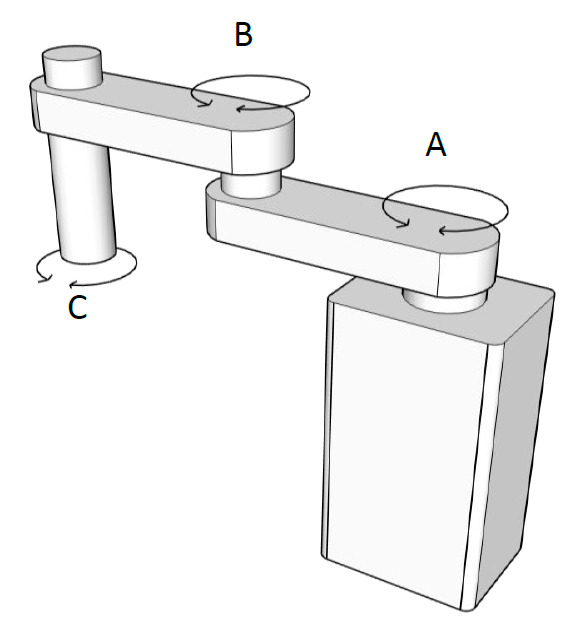 圖一、水平三軸機械手臂在圖一的機械手臂中有三個可以水平轉動的關節，分別是A、B和C。這三個關節能夠轉動，主要是因為有馬達的緣故。在機械手臂及許多工具機或工業自動化設備當中，馬達都是一個非常重要的零組件，還有另外兩個重要的零組件，分別是減速機和控制器，請看圖二。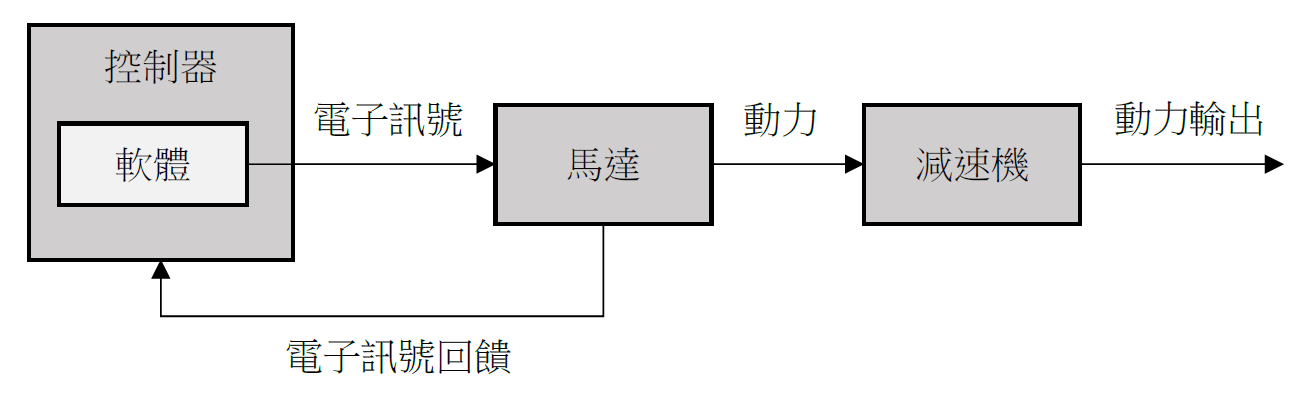 圖二、三大關鍵零組件控制器包含了硬體和軟體，軟體就是程式碼，工程師要設計程式碼來命令控制器工作。控制器的任務，是要產生電子訊號給馬達，這個電子訊號可以命令馬達轉動或者停止，轉動又有分為順時針轉和逆時針轉，也有不同的轉速，這些都可以由工程師寫的程式碼來決定。馬達的轉速可以很高，但旋轉的扭力是小的，沒有辦法推動很大的負載，這時我們要使用減速機。減速機內部有很多齒輪，可以將轉速降低，把扭力加大，如此一來就可以推動比較大的負載。以上這些關鍵零組件，在機械手臂中非常重要，但還不夠，工程師還需要了解運動學演算法，請看圖三。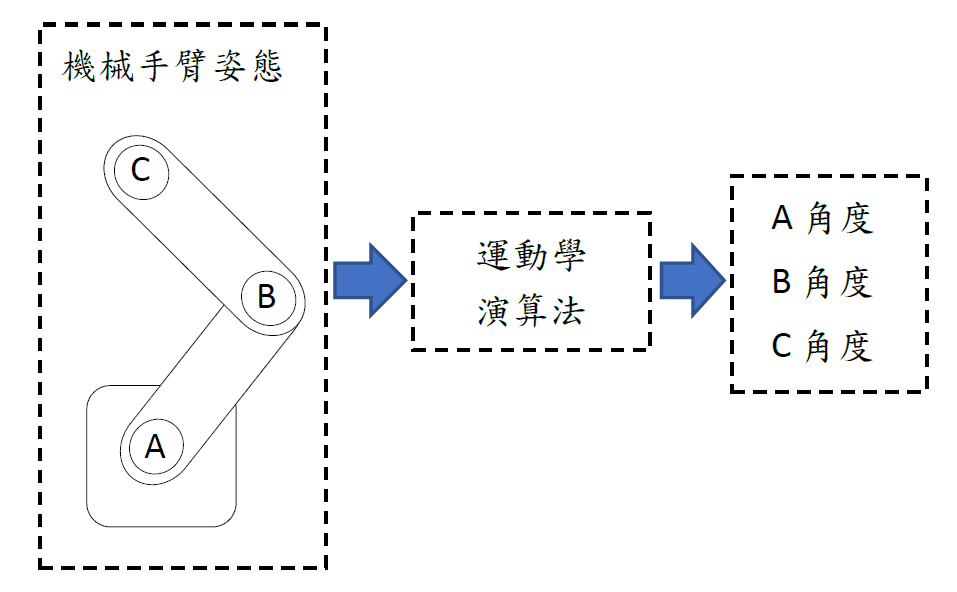 圖三、水平三軸機械手臂和運動學演算法比方說，我們要機械手臂移動到某一個位置，這中間可能要做直線運動或者圓弧運動，手臂如何能夠移動？答案是要靠關節的轉動，我們只能命令馬達轉動，馬達轉動帶動關節轉動，只要三個關節都有適當的角度，機械手臂就可以移動到我們所要的位置。因此我們知道，想要讓機械手臂做出我們要的動作，就需要知道每一個關節對應的角度。運動學是一套數學理論，它可以根據我們想要的機械手臂姿態，去計算出所有關節正確的角度。工程師把這套數學理論寫成程式碼，在軟體中實現運動學的數學計算，如此一來就可以快速的計算出關節的角度，並且命令馬達轉動到適當的位置。	我們當然希望機械手臂的活動範圍是大的，一般的水平三軸機械手臂受限於手臂內部線材扭繞曲要求，機械手臂活動範圍大約是270度。為了提高機械手臂的活動範圍，我國的工程師自行開發了一套運動學演算法軟體，這套軟體中具備機械手臂的數位孿生(Digital Twin)，能夠對機械手臂的虛擬與實體進行監測與回饋，這項技術使得機械手臂的活動範圍增加到420度(一般正常使用處於360度範圍)。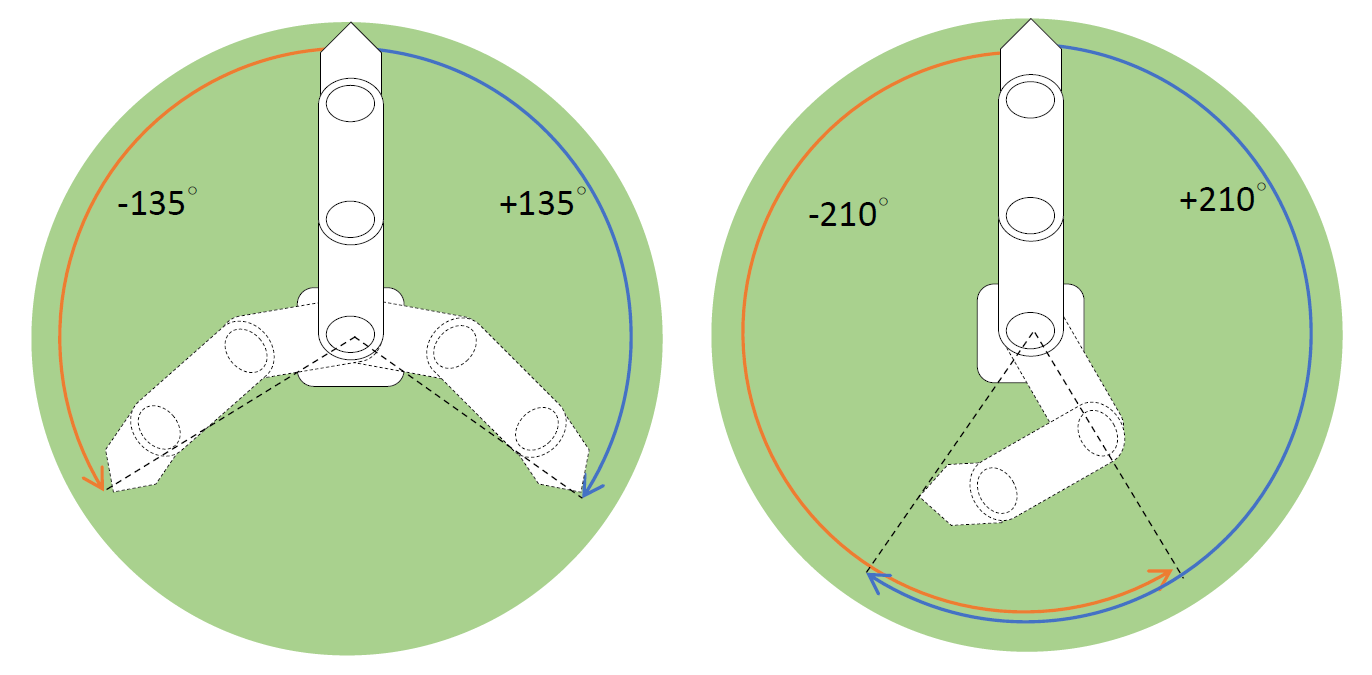 圖四、三軸機械手臂活動範圍示意圖	除了機械手臂的活動範圍較大外，這家公司的機械手臂載重量也較高。一般的水平三軸機械手臂載重量大約3~5公斤，但他們的機械手臂載重是20公斤，這牽涉到機械手臂的機構設計，工程師必須注意結構強度、耐久性、振動抑制和升溫等問題。我們國家已經有能力自行設計與製造這種水平三軸機械手臂，並且將它應用於晶圓倉儲自動化搬運系統，目前我們已經有能力輸出整廠設備。由於有自行開發的運動學演算法軟體，這家公司的機械手臂和軟體是互相搭配的，軟體價值是一億台幣，如圖五所示。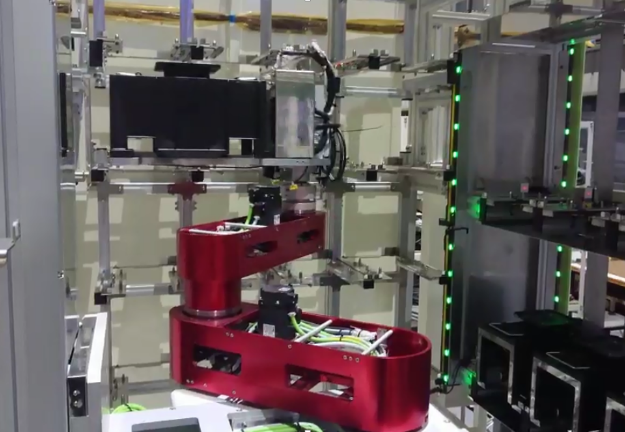 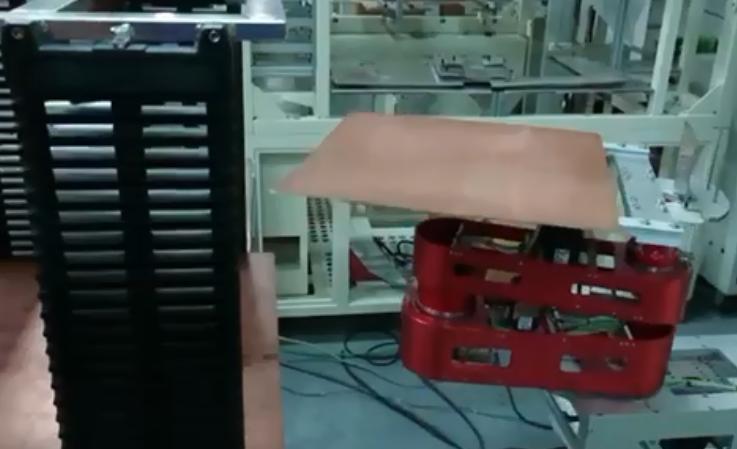 (a)半導體製品Tray載具搬運            (b) PCB高階製程製品取板圖五 三軸機械手產業整合應用情境值得我們注意的是，目前全世界有70%的減速機都是日本製的，而且價值是極高的。假如我們使用普通的減速機，它可能在運作幾個小時以後升溫到攝氏70度，這是會有問題的。而高級的減速機即使長時間運作，溫度都保持在攝氏40度。這一點顯示了精密工業的重要性，想要有高級的產品，就絕對不能不注意各種工業用的關鍵零組件。我們已經有整廠輸出的公司，也可以賣掉價值1億元台幣的軟體，實在不是一件容易的事，非常值得大家高興的。